РОССИЙСКАЯ ФЕДЕРАЦИЯОРЛОВСКАЯ ОБЛАСТЬАдминистрация Кромского районаРАСПОРЯЖЕНИЕ20 февраля 2016 г.                                                                     №22-рОб утверждении Памятки по противодействию коррупциидля выборных должностных лицместного самоуправления и муниципальныхслужащих  Кромского районаВ целях реализации Федерального закона от 25 декабря 2008 года № 273-ФЗ «О противодействии коррупции», руководствуясь статьей 15 Федерального закона от 06 октября 2003 года № 131-ФЗ «Об общих принципах организации местного самоуправления в Российской Федерации», статьей 5 Устава Кромского района Орловской области,1. Утвердить прилагаемую Памятку по противодействию коррупции для выборных должностных лиц местного самоуправления и муниципальных служащих  Кромского района.2. Организационно-кадровому отделу администрации района /Лосев А.И./ ознакомить выборных должностных лиц местного самоуправления  и муниципальных служащих с настоящим распоряжением под роспись.3. Общему отделу администрации района /Теслова М.Н./ обеспечить размещение настоящего распоряжения на официальном сайте администрации Кромского района в сети Интернет и на информационном стенде.4. Контроль за исполнением настоящего распоряжения оставляю за собой. Глава  района                                                                                И.Н.Митин                                                                                                                          Утвержденараспоряжением администрации Кромского районаот  20 февраля 2016г. № 22-рПамятка для муниципальных служащих по           противодействиюкоррупции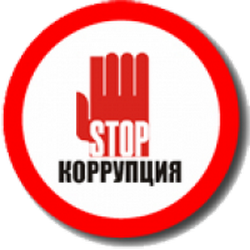 Настоящая  памятка  разработана в целях исключения и профилактики проявлений коррупционного характера в отношении выборных должностных лиц местного самоуправления и муниципальных служащих Кромского района  при осуществлении ими своих должностных обязанностей.Коррупция - это: а) злоупотребление служебным положением, дача взятки, получение взятки, злоупотребление полномочиями, коммерческий подкуп либо иное незаконное использование физическим лицом своего должностного положения вопреки законным интересам общества и государства в целях получения выгоды в виде денег, ценностей, иного имущества или услуг имущественного характера, иных имущественных прав для себя или для третьих лиц либо незаконное предоставление такой выгоды указанному лицу другими физическими лицами; б) совершение деяний, указанных в подпункте «а» настоящего пункта, от имени или в интересах юридического лица. Противодействие коррупции - деятельность федеральных органов государственной власти, органов государственной власти субъектов Российской Федерации, органов местного самоуправления, институтов гражданского общества, организаций и физических лиц в пределах их полномочий.Конфликт интересов - это ситуация, при которой личная заинтересованность муниципального служащего влияет или может повлиять на объективное исполнение им должностных обязанностей и при которой возникает или может возникнуть противоречие между личной заинтересованностью муниципального служащего и законными интересами граждан, организаций, общества, Российской Федерации, субъекта Российской Федерации, муниципального образования, способное привести к причинению вреда этим законным интересам граждан, организаций, общества, Российской Федерации, субъекта Российской Федерации, муниципального образования. Личная заинтересованность - возможность получения муниципальным служащим при исполнении должностных обязанностей  доходов (неосновательного обогащения)  в денежной либо  натуральной форме, доходов в виде материальной выгоды непосредственно для муниципального служащего, членов его семьи и лиц, состоящих в родстве и свойстве, а также для граждан или организаций, с которыми муниципальный служащий связан финансовыми или иными обязательствами.          Должностные лица - лица, постоянно, временно или по специальному полномочию осуществляющие функции представителя власти либо выполняющие организационно-распорядительные, административно-хозяйственные функции в государственных органах, органах местного самоуправления, государственных и муниципальных учреждениях, государственных корпорациях, а также в Вооруженных Силах Российской Федерации, других войсках и воинских формированиях Российской Федерации.Взятка - выгода или материальная ценность, получаемая должностным лицом за определенные действия (услуги) или бездействие в интересах того, кто дает взятку. Мошенничество - это хищение чужого имущества или приобретение права на чужое имущество путем обмана или злоупотребления доверием.Присвоение или растрата - это хищение чужого имущества, вверенного виновному. В зависимости от степени общественной опасности деяний коррупционного характера возникает как дисциплинарная, гражданско-правовая, административно-правовая, так и уголовная ответственность виновных.Дисциплинарные коррупционные проступки: обычно проявляются в таком использовании служащим своего статуса для получения преимуществ, за совершение которого предусмотрено дисциплинарное взыскание. К гражданско-правовым коррупционным деяниям относятся:  принятие в дар (и дарение) подарков муниципальным служащим в связи с их должностным положением или с использованием ими служебных обязанностей. К административным коррупционным проступкам, ответственность за совершение которых предусмотрена соответствующим законодательством: могут быть отнесены такие деяния должностных лиц, муниципальных служащих и иных лиц, как подкуп избирателей, участников референдума; использование незаконной материальной поддержки кандидатом, зарегистрированным кандидатом, избирательным объединением; многие административные правонарушения в области охраны собственности, финансов, налогов и сборов, рынка ценных бумаг, окружающей природной среды и природопользования, предпринимательской деятельности и т.п.  Преступлениями коррупционного характера являются: предусмотренные уголовным законодательством общественно опасные деяния, которые непосредственно посягают на авторитет и законные интересы службы и выражаются в противоправном получении муниципальным служащим каких-либо преимуществ (денег, имущества, прав на него, услуг или льгот) либо в предоставлении им таких преимуществ.        Взяткой могут быть:Предметы - деньги, в том числе валюта, банковские чеки, ценные бумаги, изделия из драгоценных металлов и камней, автомашины, продукты питания, видеотехника, бытовые приборы и другие товары, квартиры, дачи, загородные дома, гаражи, земельные участки и другая недвижимость.Услуги и выгоды - лечение, ремонтные и строительные работы, санаторные и туристические путевки, поездки за границу, оплата развлечений и других расходов безвозмездно или по заниженной стоимости.Завуалированная форма взятки - банковская ссуда в долг или под видом погашения несуществующего долга, оплата товаров, купленных по заниженной цене, покупка товаров по завышенной цене, заключение фиктивных трудовых договоров с выплатой зарплаты взяточнику, его родственникам или друзьям, получение льготного кредита, завышение гонорара за лекции, статьи и книги, преднамеренный проигрыш в карты, «случайный» выигрыш в казино, прощение долга, уменьшение арендной платы, увеличение процентных ставок по кредиту и т. д.Значительный размер взятки - сумма денег, стоимость ценных бумаг, иного имущества, услуг имущественного характера, иных имущественных прав, превышающие двадцать пять тысяч рублей, крупным размером взятки - превышающие сто пятьдесят тысяч рублей, особо крупным размером взятки - превышающие один миллион рублей. Кто может быть привлечен к уголовной         ответственности за получение взяткиВзяткополучателем может быть признано только должностное лицо - представитель власти или лицо, выполняющие организационно-распорядительные или административно-хозяйственные функции.Представитель власти - это государственный или муниципальный служащий любого ранга.Отдельные виды наказаний за взятку (ст. 290 УК РФ)Основные причины получения и дачи взяткиВо-первых, это платеж за ускорение принятия решения, входящего в круг служебных обязанностей служащего. Предпринимателю выгоднее дать взятку и быстро, например, получить разрешение на какую-то деятельность, чем ждать решения своего вопроса. Во-вторых, это платеж за приостановку (остановку) действий служащего по исполнению им своих обязанностей. Например, непринятие служащим, осуществляющим контрольные функции,  мер к нарушителю требований за определенное вознаграждение. В-третьих, это платеж за подкуп самого служащего, для того чтобы он заботился о корыстных интересах взяткодателя. Можно ли муниципальному служащему обезопасить себя от провокации взяткиДа, можно, если придерживаться определенных, достаточно простых для соблюдения, правил, основными из которых являются следующие: 1) старайтесь всегда вести прием посетителей, обращающихся к вам за решением каких-либо личных или служебных вопросов, в присутствии других лиц; 2) вести себя крайне осторожно, вежливо, без заискивания, не допуская опрометчивых высказываний, которые могли бы трактоваться взяткодателем либо как готовность, либо как категорический отказ принять взятку; 3) уберите с рабочего стола документы и другие предметы, под которые можно незаметно положить деньги; 4) если вам против вашей воли пытаются передать денежные средства, вручить какой-либо подарок, открыто, громко, недвусмысленно, словами и жестами выскажите свое негативное к этому отношение (помните, что провокатор взятки может вести скрытую аудиозапись или видеосъемку вашей с ним беседы); 5) внимательно выслушать и точно запомнить предложенные Вам условия (размеры сумм, наименование товаров и характер услуг, сроки и способы передачи взятки, форма коммерческого подкупа, последовательность решения вопросов); 6) не берите инициативу в разговоре на себя, больше «работайте на прием», позволяйте потенциальному взяткополучателю «выговориться», сообщить Вам как можно больше информации; 7) если Вы обнаружили у себя на рабочем столе, в шкафу, в ящике стола, в карманах одежды и т.д. какой-либо незнакомый вам предмет (пакет, конверт, коробку, сверток и т.п.), ни в коем случае не трогайте его, пригласите кого-либо из сослуживцев, вместе посмотрите, что находится внутри. Если там находится то, что можно считать взяткой, немедленно проинформируйте своего непосредственного начальника; 8) обо всех поступивших предложениях и попытках дать вам взятку в письменном виде информируйте своего руководителя; 9) никогда не соглашайтесь на предложения незнакомых и малознакомых лиц встретиться для обсуждения каких-либо служебных или личных вопросов вне служебного кабинета (на улице, в общественном транспорте, в автомобиле, в кафе и т.п.); 10) категорически запретите своим родственникам без вашего ведома принимать какие-либо материальные ценности (деньги, подарки и т.п.) от кого бы то ни было. Косвенные признаки предложения взятки1. Разговор о возможной взятке может носить  иносказательный характер, речь взяткодателя состоять из односложных предложений, не содержащих открытых заявлений о том, что при положительном решении спорного вопроса он передаст ему деньги или окажет какие-либо услуги. 2. В ходе беседы взяткодатель, при наличии свидетелей или аудио, видеотехники, жестами или мимикой дает понять, что готов обсудить возможности решения этого вопроса в другой обстановке (в другое время, в другом месте). 3. Сумма или характер взятки не озвучиваются, вместе с тем соответствующие цифры могут быть написаны на листке бумаги, набраны на калькуляторе или компьютере и продемонстрированы потенциальному взяткополучателю. 4. Взяткодатель может неожиданно переадресовать продолжение контакта другому человеку, напрямую не связанному с решением вопроса. Что следует предпринять сразу после свершившегося факта предложения взятки1. Доложить о данном факте своему руководителю. 2. Обратиться с устным или письменным обращением о готовящемся преступлении в правоохранительные органы. В случае предложения взятки со стороны сотрудников органов внутренних дел, безопасности и других правоохранительных органов, Вы можете обращаться непосредственно в подразделения собственной безопасности этих органов, которые занимаются вопросами пересечения преступлений, совершаемых их сотрудниками. 3. Попасть на прием к руководителю правоохранительного органа, куда Вы обратились с сообщением о предложении Вам взятки. 4. Написать в правоохранительные органы заявление о факте предложения Вам взятки, в котором точно указать: - кто из должностных лиц (фамилия, имя, отчество, должность, учреждение) предлагает Вам взятку; - какова сумма и характер предлагаемой взятки; - за какие конкретно действия (или бездействия) Вам предлагают взятку; - в какое время, в каком месте и каким образом должна произойти непосредственная передача взятки; - в дальнейшем действовать в соответствии с указаниями правоохранительного органа.Это важно знать Устные сообщения и письменные заявления о преступлениях принимаются в правоохранительных органах независимо от места и времени совершения преступления круглосуточно. В дежурной части органа внутренних дел или приемной органов прокуратуры Вас обязаны выслушать и принять сообщение в устной или письменной форме, при этом Вам следует поинтересоваться фамилией, должностью и рабочим телефоном сотрудника, принявшего сообщение. Вы имеете право получить копию своего заявления с отметкой о регистрации его в правоохранительном органе или талон-уведомление, в котором указываются сведения о сотруднике, принявшим сообщение, и его подпись, регистрационный номер, наименование, адрес и телефон правоохранительного органа, дата приема сообщения. Основания освобождения от уголовной ответственностиЛицо, давшее взятку, освобождается от уголовной ответственности, если оно активно способствовало раскрытию и (или) расследованию преступления и либо имело место вымогательство взятки со стороны должностного лица, либо лицо после совершения преступления добровольно сообщило о даче взятки органу, имеющему право возбудить уголовное дело. Запреты и ограничения связанные с муниципальной службойВзыскания за несоблюдение ограничений и запретов, требований о предотвращении или об урегулировании конфликта интересов и неисполнение обязанностей, установленных в целях противодействия коррупцииЗа несоблюдение муниципальным служащим ограничений и запретов, требований о предотвращении или об урегулировании конфликта интересов и неисполнение обязанностей, установленных в целях противодействия коррупции Федеральным законом от 02.03.2007 г. № 25-ФЗ «О муниципальной службе Российской Федерации», Федеральным законом от 25.12.2008 г. № 273-ФЗ «О противодействии коррупции» и другими федеральными законами, налагаются дисциплинарные взыскания, предусмотренные статьей 27 Федерального закона от 02.03.2007 г. № 25-ФЗ «О муниципальной службе Российской Федерации» (замечание, выговор, увольнение с муниципальной службы по соответствующим основаниям).Муниципальный служащий подлежит увольнению с муниципальной службы в связи с утратой доверия в случаях совершения правонарушений, установленных статьями 14.1 (Непринятие муниципальным служащим, являющимся стороной конфликта интересов, мер по предотвращению или урегулированию конфликта интересов) и 15 (Непредставление муниципальным служащим сведений о своих доходах, расходах, об имуществе и обязательствах имущественного характера, а также о доходах, расходах, об имуществе и обязательствах имущественного характера своих супруги (супруга) и несовершеннолетних детей в случае, если представление таких сведений обязательно, либо представление заведомо недостоверных или неполных сведений) Федерального закона от 02.03.2007 г. № 25-ФЗ «О муниципальной службе Российской Федерации». Взыскания, предусмотренные статьями 14.1, 15 и 27 (Дисциплинарная ответственность муниципального служащего) настоящего Федерального закона, применяются представителем нанимателя (работодателем) в порядке, установленном нормативными правовыми актами субъекта Российской Федерации и (или) муниципальными нормативными правовыми актами, на основании:- доклада о результатах проверки, проведенной подразделениемкадровой службы соответствующего муниципального органа по профилактике коррупционных и иных правонарушений;- рекомендации комиссии по соблюдению требований к служебному поведению муниципальных служащих и урегулированию конфликта интересов в случае, если доклад о результатах проверки направлялся в комиссию;- объяснений муниципального служащего;- иных материалов.При применении взысканий, предусмотренных статьями 14.1, 15 и 27 настоящего Федерального закона, учитываются характер совершенного муниципальным служащим коррупционного правонарушения, его тяжесть, обстоятельства, при которых оно совершено, соблюдение муниципальным служащим других ограничений и запретов, требований о предотвращении или об урегулировании конфликта интересов и исполнение им обязанностей, установленных в целях противодействия коррупции, а также предшествующие результаты исполнения муниципальным служащим своих должностных обязанностей.Нормативные правовые акты, регламентирующие вопросы противодействия коррупцииУказы Президента Российской ФедерацииУказ Президента Российской Федерации от 21.07.2010г. №925 «О мерах по реализации отдельных положений Федерального закона «О противодействии коррупции»;Указ Президента Российской Федерации от 11.04.2014 №226 (ред. от 15.07.2015) "О Национальном плане противодействия коррупции на 2014 – 2015 годы»;Указ Президента Российской Федерации от 15.07.2015 № 364 "О мерах по совершенствованию организации деятельности в области противодействия коррупции".Федеральные законыФедеральный закон от 25.12.2008г. №273-ФЗ «О противодействии коррупции» (ред. от 07.05.2013г.);Федеральный закон от 02.03.2007г. №25-ФЗ «О муниципальной службе Российской Федерации»;Кодекс Российской Федерации об административных правонарушениях от 30.12.2001г. №195-ФЗ;Уголовный кодекс Российской Федерации от 13.06.1996г. №63-ФЗ.Законы Орловской областиЗакон Орловской области от 10.04.2009 № 893-ОЗ (ред. от 24.12.2015) "О противодействии коррупции в Орловской области"; Закон Орловской области от 09.01.2008 № 736-ОЗ (ред. от 04.12.2015) "О муниципальной службе в Орловской области".Нормативные правовые акты администрации Кромского района1. Решение Кромского районного Совета народных депутатов от 21.03.2008 г. №18-10рс «Об утверждении Положения о муниципальной службе в Кромском районе»;2. Решение Кромского районного Совета народных депутатов от 22.02.2012 г. №13-4рс «О внесении изменений в решение Кромского районного Совета народных депутатов от 21.03.2008 года №18-10рс «Об утверждении Положения о муниципальной службе в Кромском районе»;3) Решение Кромского районного Совета народных депутатов от 24.04.2015 г. №35-5рс «О внесении изменений в решение Кромского районного Совета народных депутатов от 21.03.2008 года №18-10рс «Об утверждении Положения о муниципальной службе в Кромском районе».4) Постановление администрации Кромского района от 03.03.2009г.  №93 «О противодействии коррупции в органах местного самоуправления района» (Порядок уведомления о фактах обращения в целях склонения муниципального служащего к совершению коррупционного правонарушения);5) Постановление администрации Кромского района от 22.09.2010 г. №488 «Об утверждении требований к служебному поведению муниципальных служащих»;6)  Постановление администрации Кромского района от 22.09.2010 г. №489 «Об утверждении Положения о проверке достоверности и полноты сведений, представляемых гражданами, претендующими на замещение должностей муниципальной службы, и муниципальными служащими, и соблюдения муниципальными служащими требований к служебному поведению в администрации Кромского района»;7) Постановление администрации Кромского района от 23.12.2013г. №939 «Об утверждении Порядка увольнения муниципальных служащих органов местного самоуправления Кромского района в связи с утратой доверия»;8) Постановление администрации Кромского района от 23.12.2013г. №940 «Об утверждении положения о дисциплинарных взысканиях за коррупционные правонарушения и порядок их применения к муниципальным служащим органов местного самоуправления Кромского района»; 9) Постановление администрации Кромского района от 26.12.2013г. №957 «Об утверждении Положения о порядке размещения сведений о доходах, расходах, об имуществе  и обязательствах имущественного характера лиц, замещающих муниципальные должности Кромского муниципального района, а также лиц, замещающих должности муниципальной службы администрации Кромского района»;10) Постановление администрации Кромского района от 7.11.2014 г. № 809 «Об обязательном предоставлении сведений о доходах, расходах, об имуществе и обязательствах имущественного характера»;11) Постановление администрации Кромского района от 26.10.2015г. №568 «Об утверждении Порядка предоставления сведений о расходах лиц, замещающих муниципальные должности на постоянной основе, должности муниципальной службы, осуществление полномочий по которым влечет за собой обязанность представлять сведения о своих доходах, об имуществе и обязательствах имущественного характера, а также сведения о доходах, об имуществе и обязательствах имущественного характера своих супруги (супруга) и несовершеннолетних детей»;12) Постановление администрации Кромского района от 7.12.2015г. №661 «О порядке сообщения отдельными категориями лиц о получении подарка в связи с протокольными мероприятиями, служебными командировками и другими официальными мероприятиями, участие в которых связано с исполнением ими служебных (должностных) обязанностей, сдачи и оценки подарка, реализации (выкупа) и зачисления средств, вырученных от его реализации»;13) Постановление администрации Кромского района от 17.02.2016г. №111 «О порядке сообщения муниципальными служащими  о возникновении личной заинтересованности при исполнении должностных обязанностей, которая приводит или может привести к конфликту интересов».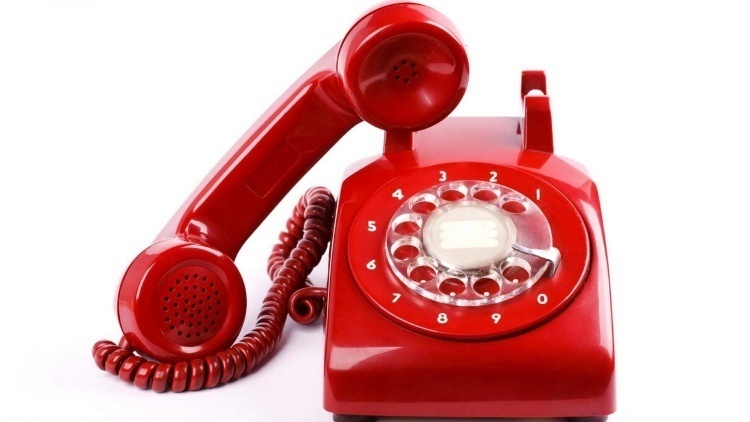    Телефон доверия: 2-06-40ПреступлениеНаказаниеПолучение взятки за действия, которые входят в служебные полномочия должностного лица, а равно за общее покровительство или попустительство по службе●    штраф в размере до одного миллиона рублей, или в размере заработной платы или иного дохода осужденного за период до двух лет, или в размере от десятикратной до пятидесятикратной суммы взятки с лишением права занимать определенные должности или заниматься определенной деятельностью на срок до трех лет;принудительные работы на срок до пяти лет с лишением права занимать определенные должности или заниматься определенной деятельностью на срок до трех лет;лишение свободы на срок до трех лет со штрафом в размере от десятикратной до двадцатикратной суммы взятки или без таковогоПолучение должностным лицом взятки в значительном размере (свыше 25 тыс.руб.)штраф в размере от тридцатикратной до шестидесятикратной суммы взятки с лишением права занимать определенные должности или заниматься определенной деятельностью на срок до трех лет;лишение свободы на срок до шести лет со штрафом в размере тридцатикратной суммы взяткиПолучение взятки должностным лицом за незаконные действия (бездействие)штраф в размере от сорокакратной до семидесятикратной суммы взятки с лишением права занимать определенные должности или заниматься определенной деятельностью на срок до трех лет;лишение свободы на срок от трех до семи лет со штрафом в размере сорокакратной суммы взяткиСовершение вышеуказанных преступлений лицом, занимающим государственную должность Российской Федерации или государственную должность субъекта Российской Федерации, а равно главой органа местного самоуправлениянаказываются штрафом в размере от шестидесятикратной до восьмидесятикратной суммы взятки с лишением права занимать определенные должности или заниматься определенной деятельностью на срок до трех лет либо лишением свободы на срок от пяти до десяти лет со штрафом в размере пятидесятикратной суммы взяткиСовершение вышеуказанных преступлений группой лиц по предварительному сговору или организованной группой, с вымогательством или в крупном размере (свыше 150 тыс. руб.).штраф в размере от семидесятикратной до девяностократной суммы взятки;лишение свободы на срок от семи до двенадцати лет с лишением права занимать определенные должности или заниматься определенной деятельностью на срок до трех лет и со штрафом в размере шестидесятикратной суммы взяткиСовершение вышеуказанных преступлений в особо крупном размере (свыше 1млн. руб.).штраф в размере от восьмидесятикратной до стократной суммы взятки с лишением права занимать определенные должности или заниматься определенной деятельностью на срок до трех лет;лишение свободы на срок от восьми до пятнадцати лет со штрафом в размере семидесятикратной суммы взятки.Ограничения, связанные с муниципальной службой, приводящие к конфликту интересов(ст. 13 Федерального закона 02.03.2007 г. № 25-ФЗ «О муниципальной службе в РФ»)Запреты, связанные с муниципальной  службой, приводящие к конфликту интересов (ст. 14 Федерального закона 02.03.2007 г. № 25-ФЗ «О муниципальной службе в РФ») Недееспособность, ограниченная дееспособность Осуждение Государственная тайна Заболевание Родство, свойство Гражданство Ложные сведения, подложные документы Сведения о доходах Антикоррупционные ограничения●       Избрание: государственная должность, муниципальная должность, выборная должность в ОМС, профсоюз Предпринимательская деятельность Представитель, поверенный Вознаграждения, награды, подарки Командировки за счет средств физических и юридических лиц Средства материально-технического обеспечения Разглашать сведения конфиденциального характера Публичные высказывания Деятельность за счет средств иностранцев